-CORE STRENGTHS & ENABLING SKILLSAccurate and adaptability in work       Strong analytical & Problem-solving skillsBudgeting & Variance Analysis        Bank Reconciliation        Statutory Compliance  Accounts Finalization       VANDALAY BUSINESS SOLUTIONS, Kerala, India	Mar2016 – May2018Accounts ExecutiveEnsure that all accounts responsibilities are handled efficiently and effectively.Accounts receivables and payables.Control AccountsFund management and Inventory control.Preparing monthly report and reporting to superiors.VAT report & filling.Assisting on performing bank reconciliations and preparing materials necessary for audit process.Preparation of Monthly Profit and Loss AccountPetty Cash payments and reimbursementPreparing vouchers and bills for day to day work of the business.Summarizes current financial status by collecting information; preparing balance sheet, profit and loss statement, and other reports.Reconciles financial discrepancies by collecting and analyzing account information.Manage invoice generation and credit controlsTelecommunication with clients, vendors...     SOURCE ONE GENERAL TRADING LLC, Ajman, UA E		Nov2013 – Nov 2015     AccountantMaintain Books Of Accounts.Preparation of Payroll processingHandle cash management, Control petty cashManage the day to day financial transactions of the company.Monthly Bank Reconciliation Statements of all bank accounts maintainedMonthly Salary Transfer Maintenance through WPS.Preparation and Maintain books of accounts and MIS reportsstatements, P&L Account, Balance Sheet and annual reports.Stock audit      COIRCOM HOME DECORS  , Kerala, India  			March 2012 – Oct 2013       Accountant Preparation of Bank Reconciliation StatementEntry of Sales and Purchase TDS and VAT CalculationMonitoring daily accounts to be done and reportingPreparation of Profit and loss account, Balance sheetDate of Birth			: 05-10-1991Gender			: Male Marital Status			: SingleNationality			: IndianReligion and Caste 		: Christian, R.CDriving license			: Holding valid Indian Driving License.		I consider myself to be a very creative and professional, with great loyalty and zeal of my work. A self motivated person having flair for learning and willing to function very efficient alone or as a part of team. I hereby declaring that the above details furnished by me are true to the best of my knowledge and belief.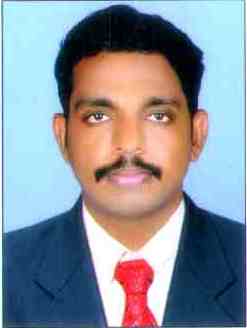 To apply my specialized knowledge and skills in a challenging position whereby my interest and talent can be utilized and developed, In order to benefit the company and assist in my career development within the organization.  